ОБЩИНСКА ИЗБИРАТЕЛНА КОМИСИЯ – ЛЪКИ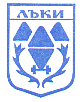 Гр.Лъки, ул.”Възраждане” №18, тел.03052/22 00, факс 03052/21 68, е-mail: oik1615@cik.bgЗаседание на ОИК  - ЛЪКИна 16.10.2015 год.Проект за дневен ред №Материали за заседанието:Допълва Решение №7 – МИ/НР от  09.09.2015 год.Текущи.